ServSafe CertificationSponsored by the CT State Department of Education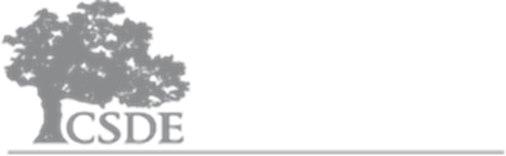 May 7, 2018				CREC Central111 Charter Oak Avenue, HartfordThis is one-day training in ServSafe practices; you will be tested for certification at the end of the session.  You will have a broader knowledge of food handling, food safety, pest control, and sanitary practices, and upon passing the exam, you will have an industry recognized credential.Registration:Visit http://crec.org and click “Events” at the top of the page. Scroll down to the date and click “Register.”There is a registration fee of $100. You may pay by credit card or purchase order, or you may bring a check made out to CREC on the day of the training.Once you have registered, you will receive instructions for ordering your study guide; the cost of the guide is not included in the registration fee.25 seats are available for this training.Questions: e-mail Mary Lou Molloy, mmolloy@crec.org